SAND TESTINGAim:    To determine the changes in the properties of moulding sand by varying the clay content               by a)4%   b)6% c)8% while the moisture is kept fixed at 5% of the sand weight.Procedure:             1) Weigh 550gm of dry sand in the balance.             2) Add 22 gm/33gm/44gm of clay respectively for 4% 6% 8% of sand mixes.             3) Pour the sand and clay in a tray. Mix the sand and clay in dry condition for 1 min and then                   add 28ml of water (5%) slowly. Mix for another 3 min for proper mixing             4) Prepare 3 standard sand specimens for sand mix             5) For each sand specimen measure                     i) Permeability of standard and specimen                     ii) Green hardness                      iii) Green compressive strength             6) Plot                       i) percentage clay Vs permeability                       ii) percentage clay Vs green hardness                      iii) percentage clay Vs green compressive strength                                      Procedure for Sand Specimen Preparation In order to perform certain test the sand sample has to be moulded to standard specimen. The   standard specimen is cylindrical in shape with height of 2”1/16 and the diameter of 2”Procedure1) weigh 155 gm of clay –water mixed sand.2) place the specimen tube holder over the base area cover and pour the weighed sand mixture into the specimen tube3) keep the specimen tube under the standard rammer4) drop the rammer 3 times.5) height of the specimen tube after ramming should be such that the pointer of the rammer liesb/w the tolerance marksInstructions to determine the permeability numberPermeability is expressed in terms of permeability number, which is defined as a volume of air in cubic cm that will pass per min through a sand sample 1 sq cm in cross section and 1 cm high at pressure difference of 1 gm per sq cm.Permeability is expressed in term of AFS permeability number.AFS permeability number = (V*H)/ (P*A*T)if V = 2000cc of airH = 2” the height of specimenP = pressure in gm/cm2A = 20.268 cm sq (Cross section of specimen)T = Time in minutes.Prepare Sand SpecimenTurn the valve so that D is positioned at window Lift air tank till 0 mark in air tank flushes with water tankTurn the valve clockwise in position O at windowPlace the SS inverted over rubber sealing boss Note initial reading of water column in manometer Turn the valve anticlockwise so that P is positioned at the window. simultaneously switch on the stop watchNote the final reading of manometerStop the watch when the 2000 mark on the air tank flushes with water tank.Calculate the permeability number from the chart The same permeability no may be calculated from the formula given below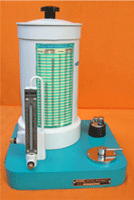 Instructions to Operate Universal Sand Strength Testing Machine1) Place the magnetic rider on the graduated scale.2) Make a standard AFS specimen3) Insert the compression heads in the bottom hole of the machine.4) Move the specimen holder by rotating hand wheel anticlockwise to prevent the specimen from crushing during accidental release of the pendulum.5) Place the rammed specimen between the compression heads so that the face that was uppermost in the ramming operation is facing the right hand compression head of the machine. While the pendulum is released care should be taken so that the compression head does not pierce the specimen.6) After the specimen after being properly loaded the magnetic rider is fixed adjacent to the pendulum on the graduated scale and then the pendulum is moved in the upward direction by rotating the hand wheel slowly and uniformly in clockwise direction. As the pendulum moves up the incline the magnetic rider also climbs up. It stops at a place where the specimen ruptures as the magnetic rider sticks at the place where the ram slips back. THE READING FOR GREEN COMPRESSIVE STRENGTH IS READ FROM THE SECOND SCALE FROM THE BOTTOM IN PSI.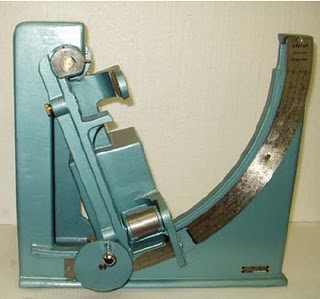 To find out the Green Hardness of the Sand MouldOPERATION INSTRUCTIONS: Apply the instrument vertically by placing the tip on the mould surface of which hardness is to be measured as is shown in the figure.Gently press on the surface until the surface of the bottom ring contacts the mould surface throughout the periphery the depth of the penetration of the tip into mould indicates the green hardness which is indicated on the dial directly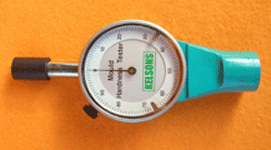 Observations: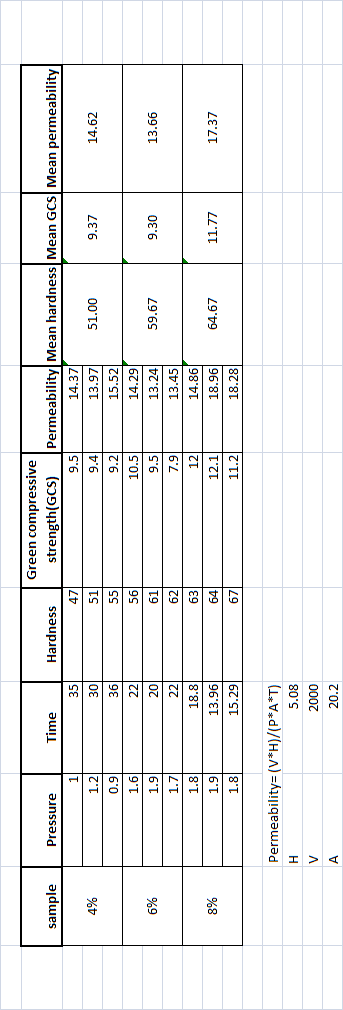 